ФЕДЕРАЛЬНОЕ АГЕНТСТВО ЖЕЛЕЗНОДОРОЖНОГО ТРАНСПОРТА Федеральное государственное бюджетное образовательное учреждение высшего образования«Петербургский государственный университет путей сообщения Императора Александра I»(ФГБОУ ВО ПГУПС)Кафедра «Тоннели и метрополитены»РАБОЧАЯ ПРОГРАММАдисциплины«БУРОВЗРЫВНЫЕ РАБОТЫ ПРИ ПРОХОДКЕ  ТОННЕЛЕЙ» (Б1.Б.50)для специальности 23.05.06 «Строительство железных дорог, мостов и  транспортных тоннелей»по специализации «Тоннели и метрополитены» Форма обучения – очная, очно-заочная, заочнаяСанкт-Петербург2016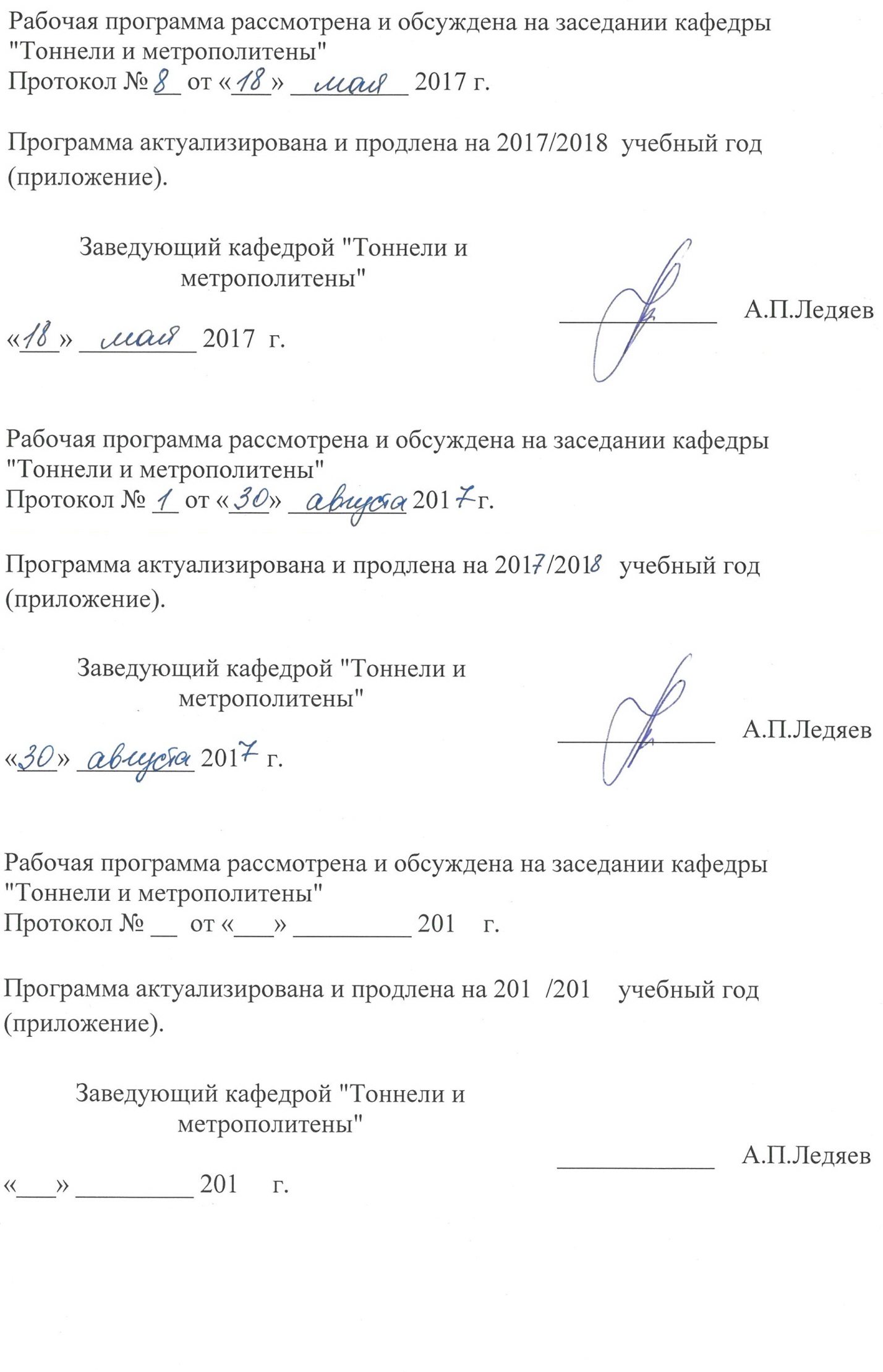 1. Цели и задачи дисциплины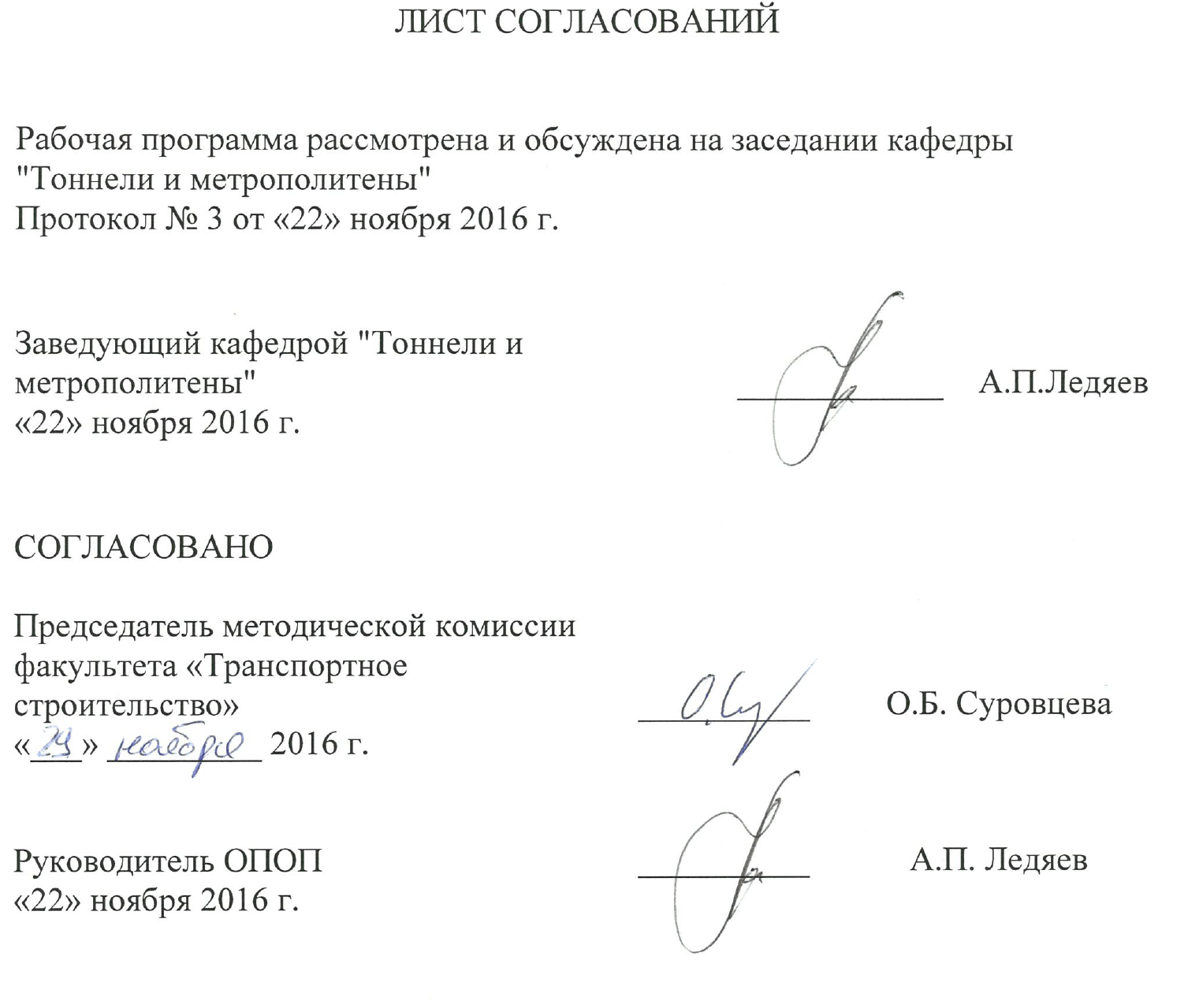 Рабочая программа составлена в соответствии с ФГОС ВО, утвержденным приказом Министерства образования и науки Российской Федерации от 12.09.2016 № 1160 по специальности 23.05.06 «Строительство железных дорог, мостов и транспортных тоннелей», по дисциплине «Буровзрывные работы при проходке тоннелей».Целью изучения дисциплины является освоение студентами принципов разработки проектной документации (паспорт, проект) включающей указания эффективных методов взрывных работ с учетом назначения подземного сооружения, свойств окружающих грунтов, влияющих на параметры, как буровых, так и взрывных работ, назначение типов взрывчатых веществ, средств взрывания зарядов, организации экономически обоснованных взрывных работ с применением методов управления действием взрыва (коротко замедленное взрывание, «гладкое» взрывание), обеспечение безопасности при ведении взрывных работ.Для достижения поставленной цели решаются следующие задачи:- освоение принципов разработки проектной документации по буровзрывным работам с учетом экономичных и безопасных  методов организации работ; - расчет геометрических параметров, величин зарядов шпуров и скважин, интервалов времени замедления взрывов зарядов; - освоение технологий оформления проектно-конструкторской документации с использованием прогрессивных методов компьютерного проектирования в соответствие с требованиями ЕСКД, СПДС;- разработка указаний по безопасному ведению работ в соответствие с требованиями нормативных документов РФ.2. Перечень планируемых результатов обучения по дисциплине, соотнесенных с планируемыми результатами освоения основной профессиональной образовательной программыПланируемыми результатами обучения по дисциплине являются: приобретение знаний, умений, навыков и/или опыта деятельности. В результате освоения дисциплины обучающийся должен:ЗНАТЬ:свойства горных пород, влияющих на буровые и взрывные воздействия;свойства, область применения и порядок использования взрывчатых веществ и средств взрывания зарядов;методы расчета параметров буровзрывных работ;правила безопасного ведения буровзрывных работ и обращения со взрывчатыми материалами.УМЕТЬ: разрабатывать проектную документацию для ведения буровзрывных работ;осуществлять выбор методов взрывных работ, взрывчатых веществ, средств взрывания зарядов в зависимости от назначения подземного сооружения и окружающих горных пород;-    рассчитывать параметры буровзрывных работ ВЛАДЕТЬ:             -  методами управления действием взрыва;              -  методами экономичного и безопасного ведения взрывных работ;             -  технологией создания проектной документации в соответствии с                 требованиями стандартов РФ ЕСКД, СПДС;	Приобретенные знания, умения, навыки и/или опыт деятельности, характеризующие формирование компетенций, осваиваемые в данной дисциплине, позволяют решать профессиональные задачи, приведенные в соответствующем перечне по видам профессиональной деятельности в п. 2.4 общей характеристики основной профессиональной образовательной программы (ОПОП).	Изучения дисциплины направлено на формирование следующих общекультурных компетенций (ОК):	- готовность использовать нормативные правовые акты в своей            профессиональной деятельности (ОК-6).Изучения дисциплины направлено на формирование следующих общепрофессиональных компетенций (ОПК):- способность применять современные программные средства для разработки проектно-конструкторской и технологической документации (ОПК-10).Изучения дисциплины направлено на формирование следующих профессиональных компетенций (ПК), соответствующих виду профессиональной деятельности, на который ориентирована программа специалитета:  	производственно-технологическая деятельность:- способность разрабатывать проекты и схемы технологических процессов строительства, реконструкции, капитального ремонта, а 	также их обслуживания с использованием последних достижений в 	области строительной науки (ПК-1);- способность обосновывать принимаемые инженерно-технологические решения (ПК-7).Изучения дисциплины направлено на формирование следующих  профессиональных специализированных компетенций (ПСК) по специализации №4 «Тоннели и метрополитены», соответствующих виду профессиональной деятельности, на который ориентирована программа специалитета: - способность правильно выбрать метод сооружения тоннеля исходя из инженерно-геологических и гидрологических условий его заложения    (ПСК-4.5).Область профессиональной деятельности обучающихся, освоивших данную дисциплину, приведена в п. 2.1. общей характеристики ОПОП.Объекты профессиональной деятельности обучающихся, освоивших данную дисциплину, приведены в п. 2.1. общей характеристики ОПОП.3. Место дисциплины в структуре основной образовательной программыДисциплина «Буровзрывные работы при проходке тоннелей» (Б1.Б.50) относится к базовой части и является обязательной. 4. Объем дисциплины и виды учебной работыДля очной формы обучения: Для очно-заочной формы обучения:Для заочной формы обучения:5. Содержание и структура дисциплины5.1 Содержание дисциплины5.2 Разделы дисциплины и виды занятийДля очной формы обучения:Для очно-заочной формы обучения:Для заочной формы обучения:6. Перечень учебно-методического обеспечения для самостоятельной работы обучающихся по дисциплине7. Фонд оценочных средств для проведения текущего контроля успеваемости и промежуточной аттестации обучающихся по дисциплинеФонд оценочных средств по дисциплине «Буровзрывные работы при проходке тоннелей»  является неотъемлемой частью рабочей программы и представлен отдельным документом, рассмотренным на заседании кафедры «Тоннели и метрополитены» и утвержденным заведующим кафедрой.8. Перечень основной и дополнительной учебной литературы, нормативно-правовой документации и других изданий, необходимых для освоения дисциплины8.1 Перечень основной учебной литературы, необходимой для освоения дисциплины1.	Голицынский, Д.М. Буровзрывные работы в тоннелестроении [Текст] / Д.М. Голицынский, В.Н. Кавказский. – Санкт-Петербург: ПГУПС, 2011.2.	Фролов, Ю.С. Метрополитены [Текст]: учебник для вузов /
Ю.С. Фролов, Д.М. Голицынский, А.П. Ледяев; ред. Ю.С. Фролов. – Москва: Желдориздат, 2001. – 528 с.3.	Туренский, Н.Г. Строительство тоннелей и метрополитенов. Организация, планирование, управление [Текст] / Н.Г. Туренский,
А.П. Ледяев. – Санкт-Петербург: ПГУПС, 2008.4.	Фролов, Ю.С. Сооружение тоннелей щитами с активным пригрузом забоя [Текст]: учебное пособие / Ю.С. Фролов, Т.В. Иванес. – Санкт-Петербург: ПГУПС, 2011.;5.	Соколов, М.Ю. Определение сметной стоимости строительства тоннелей и метрополитенов [Текст] / М.Ю. Соколов. – Санкт-Петербург: ПГУПС, 2011.8.2 Перечень дополнительной учебной литературы, необходимой для освоения дисциплины1.	Тоннели и метрополитены [Текст]: учебник для вузов /
В.Г. Храпов, Е.А. Демешко, С.В. Наумов и др. – Москва: Транспорт, 1989. – 383 с.2.	Строительство тоннелей и метрополитенов [Текст] / Д.М. Голицынский, Ю.С. Фролов, Н.И. Кулагин и др; ред. Д.М. Голицынский. – Москва: Транспорт, 1989. – 319 с.3.	Справочник инженера-тоннельщика [Текст] / Г.М. Богомолов, Д.М. Голицынский, С.И. Сеславинский и др.; ред. В.Е. Меркин, С.Н. Власов, О.Н. Макаров. – Москва: Транспорт, 1993. – 389 с.8.3 Перечень нормативно-правовой документации, необходимой для освоения дисциплины1.	Свод правил: СП 122.13330.2012. Тоннели железнодорожные и автодорожные [Текст]. – Актуализированная редакция СНиП 32-04-97. – Москва, 2012.2.	Свод правил: СП 120.13330.2012. Метрополитены [Текст]. – Актуализированная редакция СНиП 32-02-2003. – Москва, 2012.3.	ПБ 13-407-01. Единые правила безопасности при взрывных работах [Текст]. – Москва, 2001.8.4 Другие издания, необходимые для освоения дисциплины1.	ГОСТ 23501.101-87 Системы автоматизированного проектирования. Основные положения [Текст]. – Москва, 1987.2.	ЕСКД, Единая система конструкторской документации [Текст]. – комплекс государственных стандартов.3.	СПДС, Система проектной документации для строительства [Текст]. –  комплекс нормативных организационно-методических документов.9. Перечень ресурсов информационно-телекоммуникационной сети «Интернет», необходимых для освоения дисциплины1.	Личный кабинет обучающегося и электронная информационно-образовательная среда. [Электронный ресурс]. – Режим доступа: http://sdo.pgups.ru/ (для доступа к полнотекстовым документам требуется авторизация).2. 	Промышленный портал UnderGroundExpert [Электронный ресурс] – Режим доступа: http://www.undergroundexpert.info, свободный.3.	Профессиональные справочные системы Техэксперт [Электронный ресурс] – Режим доступа: http://www.cntd.ru, свободный.4.	Электронная библиотека ПГУПС [Электронный ресурс] – Режим доступа: http://library.pgups.ru, свободный.5.	Поисковая платформа Web of Science [Электронный ресурс] – Режим доступа: http://apps.webofknowledge.com, свободный.10. Методические указания для обучающихся по освоению дисциплины	Порядок изучения дисциплины следующий:Освоение разделов дисциплины производится в порядке, приведенном в разделе 5 «Содержание и структура дисциплины». Обучающийся должен освоить все разделы дисциплины с помощью учебно-методического обеспечения, приведенного в разделах 6, 8 и 9 рабочей программы. Для формирования компетенций обучающийся должен представить выполненные типовые контрольные задания или иные материалы, необходимые для оценки знаний, умений, навыков и (или) опыта деятельности, предусмотренные текущим контролем (см. фонд оценочных средств по дисциплине).По итогам текущего контроля по дисциплине, обучающийся должен пройти промежуточную аттестацию (см. фонд оценочных средств по дисциплине).	11. Перечень информационных технологий, используемых при осуществлении образовательного процесса, включая перечень программного обеспечения и информационных справочных системПеречень информационных технологий, используемых при осуществлении образовательного процесса по дисциплине «Буровзрывные работы при проходке тоннелей»:технические средства (персональные компьютеры, проектор, акустическая система);методы обучения с использованием информационных технологий (компьютерное тестирование, демонстрация мультимедийных материалов, использование электронных учебников, выполнение расчетов с применением ЭВМ).Дисциплина обеспечена необходимым комплектом лицензионного программного обеспечения, установленного на технических средствах, размещенных в специальных помещениях и помещениях для самостоятельной работы в соответствии с расписанием занятий.12. Описание материально-технической базы, необходимой для осуществления образовательного процесса по дисциплинеМатериально-техническая база обеспечивает проведение всех видов учебных занятий, предусмотренных учебным планом по специальности 23.05.06 «Строительство железных дорог, мостов и транспортных тоннелей» и соответствует действующим санитарным и противопожарным нормам и правилам.Она содержит:– помещение для проведения лекционных и практических занятий, групповых и индивидуальных консультаций, текущего контроля и промежуточной аттестации студентов (ауд. 14-205), укомплектованное специализированной учебной мебелью и техническими средствами обучения, служащими для представления учебной информации большой аудитории (настенным экраном, маркерной доской, мультимедийным проектором и акустической системой). – помещение для самостоятельной работы студентов (ауд. 14-303), укомплектованное специализированной учебной мебелью и компьютерной техникой с возможностью подключения к сети «Интернет» и обеспечением доступа в электронную информационно-образовательную среду Университета.В случае проведения занятий с лекционным потоком (с общим количеством студентов, превышающим вместимость аудитории 14-205), учебным управлением в соответствии с расписанием занятий назначается другая аудитория. В случае отсутствия в назначенной аудитории мультимедийного оборудования для организации учебных занятий используется переносное мультимедийное оборудование для представления учебной информации большой аудитории (переносная компьютерная демонстрационная установка с мультимедийным проектором, переносным экраном и акустической системой; в случае отсутствия экрана используется участок стены светлых тонов или белая маркерная доска с размером не менее 1 х 1,5 м).Для проведения практических занятий используется специализированный дисплейный класс (ауд. 7-505), оснащенный персональными компьютерами на каждого студента с установленным необходимым программным обеспечением.Для хранения и профилактического обслуживания учебного оборудования используется специализированное помещение (1-110.3).Для проведения занятий лекционного типа предлагаются наборы демонстрационного оборудования и учебно-наглядных пособий (презентаций), записанные на USB-диске и обеспечивающие тематические иллюстрации, соответствующие разделам рабочей программы.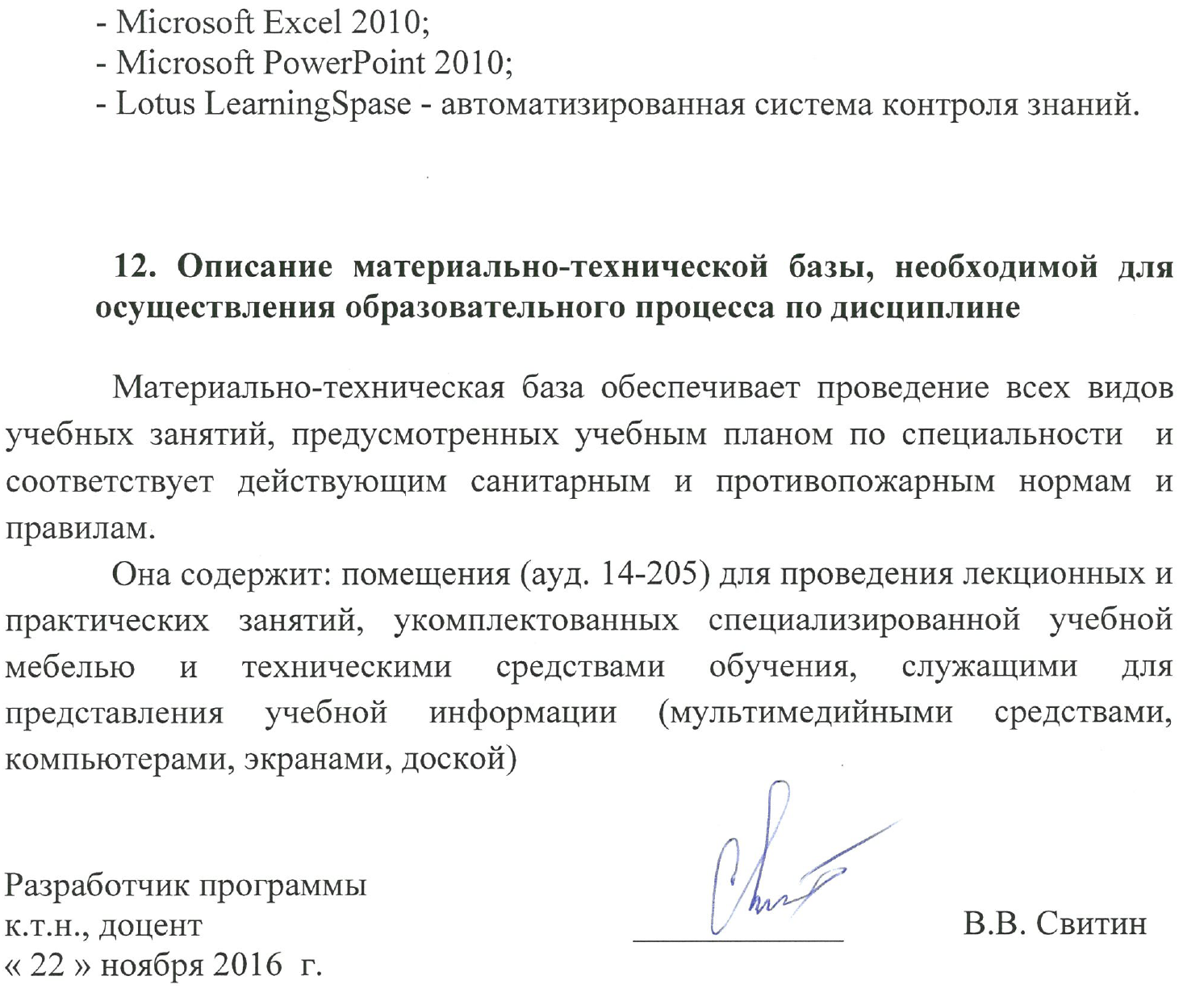 Вид учебной работыВсего часовСеместрВид учебной работыВсего часов7Контактная работа (по видам учебных занятий)В том числе:лекции (Л)практические занятия (ПЗ)лабораторные работы (ЛР)72363607236360Самостоятельная работа (СРС) (всего)3636КонтрольФорма контроля знанийЗ, КПЗ, КПОбщая трудоемкость: час / з.е.108 / 3108 / 3Вид учебной работыВсего часовСеместрВид учебной работыВсего часов8Контактная работа (по видам учебных занятий)В том числе:лекции (Л)практические занятия (ПЗ)лабораторные работы (ЛР)50341605034160Самостоятельная работа (СРС) (всего)5858КонтрольФорма контроля знанийЗ, КПЗ, КПОбщая трудоемкость: час / з.е.108 / 3108 / 3Вид учебной работыВсего часовКурсВид учебной работыВсего часов5Аудиторные занятия (всего)В том числе:лекции (Л)практические занятия (ПЗ)лабораторные работы (ЛР)контроль самостоятельной работы (КСР)16881688Самостоятельная работа (СРС) (всего)8888Контроль44Форма контроля знанийЗ, КПЗ, КПОбщая трудоемкость: час / з.е.108 / 3108 / 3ЧасыНаименование раздела дисциплиныСодержание раздела1Общие сведения о буровзрывных работах. Свойства горных породМетоды разработки грунтов. Эффективность и область применения буровзрывных работ. Свойства горных пород и их влияние на процессы бурения  и взрывания 2Особенности взрывных работ в различных условияхЯдовитые газы при взрыве ВВ и меры по их устранению. Кислородный баланс ВВ. Дополнительные  меры безопасности при ведении взрывных работ в «Шахтах опасных по газу или пыли»3Способы взрывания зарядов. Средства взрывания. Их конструкции и область применения.Огневой и Электроогневой способы Огневой способ. Конструкция и область применения капсюля-детонатора, огнепроводного шнура, тлеющего фитиля. Технология и меры безопасности ведения работ.Электроогневой способ. Конструкции и область применения средств взрывания. Технология и меры безопасности ведения работ.4Способы взрывания зарядов. Средства взрывания (СВ). Их конструкции и область применения.Электрический и Безкапсюльный способы.Проверка СВ Электрический способ. Безопасный и Гарантийный токи. Конструкции и области применения Электродетонаторов, Взрывных машинок. Электрические схемы соединения. Технология и меры безопасности ведения работ. Безкапсюльный Способ. Конструкции и области применения Детонирующего шнура. Схемы соединения. Технология и меры безопасности ведения работ.Условия хранения и проверки Средств взрывания.5 Методы взрывных работ.Действие взрыва в породе.Классификация методов взрывных работ. Области применения.Действие взрыва при разной глубине расположения зарядов. Линия наименьшего сопротивления.6Шпуровой метод. Конструкция заряда. Типы врубов. Расчет параметровКонструкция шпурового заряда. Материалы Забойки.   Коэффициенты Заряжания, Использования шпура. Типы Врубов. Расчет параметров шпурового метода.7Шпуровой метод. Управление действием взрыва. Коротко замедленное и «гладкое» взрывание зарядов.  Короткозамедленное взрывание зарядов. Эффект от применения.Метод «гладкого» взрывания. Эффект от применения. Конструкции Контурных шпуров. Расположение шпуров в забое выработки и последовательность их взрывания. Особенности применения в «Шахтах опасных по газу или пыли».8Скважинный метод. Конструкции зарядов. Расположение скважин в уступе выработки. Многорядное взрывание. Расчет параметровПрименение скважинного метода в подземных выработках. Конструкции рассредоточенных зарядов. Расположение скважин в уступе выработки. Расчет параметров скважинного метода. Расположение и последовательность многорядного взрывания скважин. Сети из Детонирующего шнура. . Особенности применения в «Шахтах опасных по газу или пыли».9Классификация Взрывчатых веществ. Типы и свойства. ВВ, применяемые в «Шахтах опасных по газу или пыли».Техника безопасности ведения взрывных работКлассификация ВВ по составу, по области применения. Взрывные и физико-химические свойства ВВ. Области применения.Предохранительные ВВ для «Шахт опасных по газу или пыли».Техника безопасности ведения взрывных работ. Опасные зоны. Сигналы. Регламентирующие документы.№ п/пНаименование раздела дисциплиныЛПЗЛРСРС1Общие сведения о буровзрывных работах. Свойства горных пород44042Особенности взрывных работ в различных условиях44043Способы взрывания зарядов. Средства взрывания. Их конструкции и область применения.Огневой и Электроогневой способы 44044Способы взрывания зарядов. Средства взрывания (СВ). Их конструкции и область применения.Электрический и Безкапсюльный способы.Проверка СВ 44045 Методы взрывных работ.Действие взрыва в породе.44046Шпуровой метод. Конструкция заряда. Типы врубов. Расчет параметров44047Шпуровой метод. Управление действием взрыва. Коротко замедленное и «гладкое» взрывание зарядов. 44048Скважинный метод. Конструкции зарядов. Расположение скважин в уступе выработки. Многорядное взрывание. Расчет параметров44049Классификация Взрывчатых веществ. Типы и свойства. ВВ, применяемые в «Шахтах опасных по газу или пыли».Техника безопасности ведения взрывных работ4404ИтогоИтого3636036№ п/пНаименование раздела дисциплиныЛПЗЛРСРС1Общие сведения о буровзрывных работах. Свойства горных пород21062Особенности взрывных работ в различных условиях41063Способы взрывания зарядов. Средства взрывания. Их конструкции и область применения.Огневой и Электроогневой способы 42064Способы взрывания зарядов. Средства взрывания (СВ). Их конструкции и область применения.Электрический и Безкапсюльный способы.Проверка СВ 42065 Методы взрывных работ.Действие взрыва в породе.42046Шпуровой метод. Конструкция заряда. Типы врубов. Расчет параметров42087Шпуровой метод. Управление действием взрыва. Коротко замедленное и «гладкое» взрывание зарядов. 42088Скважинный метод. Конструкции зарядов. Расположение скважин в уступе выработки. Многорядное взрывание. Расчет параметров42069Классификация Взрывчатых веществ. Типы и свойства. ВВ, применяемые в «Шахтах опасных по газу или пыли».Техника безопасности ведения взрывных работ4206ИтогоИтого3416058№ п/пНаименование раздела дисциплиныЛПЗЛРСРС1Общие сведения о буровзрывных работах. Свойства горных пород00082Особенности взрывных работ в различных условиях000103Способы взрывания зарядов. Средства взрывания. Их конструкции и область применения.Огневой и Электроогневой способы 000104Способы взрывания зарядов. Средства взрывания (СВ). Их конструкции и область применения.Электрический и Безкапсюльный способы.Проверка СВ 000105 Методы взрывных работ.Действие взрыва в породе.000106Шпуровой метод. Конструкция заряда. Типы врубов. Расчет параметров440107Шпуровой метод. Управление действием взрыва. Коротко замедленное и «гладкое» взрывание зарядов. 440108Скважинный метод. Конструкции зарядов. Расположение скважин в уступе выработки. Многорядное взрывание. Расчет параметров000109Классификация Взрывчатых веществ. Типы и свойства. ВВ, применяемые в «Шахтах опасных по газу или пыли».Техника безопасности ведения взрывных работ00010ИтогоИтого88088№п/пНаименование разделаПеречень учебно-методического обеспечения1Общие сведения о буровзрывных работах. Свойства горных пород1.	Голицынский, Д.М. Буровзрывные работы в тоннелестроении [Текст] / Д.М. Голицынский, В.Н. Кавказский. – Санкт-Петербург: ПГУПС, 2011.2.	Фролов, Ю.С. Метрополитены [Текст]: учебник для вузов / Ю.С. Фролов, Д.М. Голицынский, А.П. Ледяев; ред. Ю.С. Фролов. – Москва: Желдориздат, 2001. – 528 с.3.	Туренский, Н.Г. Строительство тоннелей и метрополитенов. Организация, планирование, управление [Текст] / Н.Г. Туренский, А.П. Ледяев. – Санкт-Петербург: ПГУПС, 2008.4.	Фролов, Ю.С. Сооружение тоннелей щитами с активным пригрузом забоя [Текст]: учебное пособие / Ю.С. Фролов, Т.В. Иванес. – Санкт-Петербург: ПГУПС, 2011.;5.	Соколов, М.Ю. Определение сметной стоимости строительства тоннелей и метрополитенов [Текст] / М.Ю. Соколов. – Санкт-Петербург: ПГУПС, 2011.2Особенности взрывных работ в различных условиях1.	Голицынский, Д.М. Буровзрывные работы в тоннелестроении [Текст] / Д.М. Голицынский, В.Н. Кавказский. – Санкт-Петербург: ПГУПС, 2011.2.	Фролов, Ю.С. Метрополитены [Текст]: учебник для вузов / Ю.С. Фролов, Д.М. Голицынский, А.П. Ледяев; ред. Ю.С. Фролов. – Москва: Желдориздат, 2001. – 528 с.3.	Туренский, Н.Г. Строительство тоннелей и метрополитенов. Организация, планирование, управление [Текст] / Н.Г. Туренский, А.П. Ледяев. – Санкт-Петербург: ПГУПС, 2008.4.	Фролов, Ю.С. Сооружение тоннелей щитами с активным пригрузом забоя [Текст]: учебное пособие / Ю.С. Фролов, Т.В. Иванес. – Санкт-Петербург: ПГУПС, 2011.;5.	Соколов, М.Ю. Определение сметной стоимости строительства тоннелей и метрополитенов [Текст] / М.Ю. Соколов. – Санкт-Петербург: ПГУПС, 2011.3Способы взрывания зарядов. Средства взрывания. Их конструкции и область применения.Огневой и Электроогневой способы1.	Голицынский, Д.М. Буровзрывные работы в тоннелестроении [Текст] / Д.М. Голицынский, В.Н. Кавказский. – Санкт-Петербург: ПГУПС, 2011.2.	Фролов, Ю.С. Метрополитены [Текст]: учебник для вузов / Ю.С. Фролов, Д.М. Голицынский, А.П. Ледяев; ред. Ю.С. Фролов. – Москва: Желдориздат, 2001. – 528 с.3.	Туренский, Н.Г. Строительство тоннелей и метрополитенов. Организация, планирование, управление [Текст] / Н.Г. Туренский, А.П. Ледяев. – Санкт-Петербург: ПГУПС, 2008.4.	Фролов, Ю.С. Сооружение тоннелей щитами с активным пригрузом забоя [Текст]: учебное пособие / Ю.С. Фролов, Т.В. Иванес. – Санкт-Петербург: ПГУПС, 2011.;5.	Соколов, М.Ю. Определение сметной стоимости строительства тоннелей и метрополитенов [Текст] / М.Ю. Соколов. – Санкт-Петербург: ПГУПС, 2011.4Способы взрывания зарядов. Средства взрывания (СВ). Их конструкции и область применения.Электрический и Безкапсюльный способы.Проверка СВ1.	Голицынский, Д.М. Буровзрывные работы в тоннелестроении [Текст] / Д.М. Голицынский, В.Н. Кавказский. – Санкт-Петербург: ПГУПС, 2011.2.	Фролов, Ю.С. Метрополитены [Текст]: учебник для вузов / Ю.С. Фролов, Д.М. Голицынский, А.П. Ледяев; ред. Ю.С. Фролов. – Москва: Желдориздат, 2001. – 528 с.3.	Туренский, Н.Г. Строительство тоннелей и метрополитенов. Организация, планирование, управление [Текст] / Н.Г. Туренский, А.П. Ледяев. – Санкт-Петербург: ПГУПС, 2008.4.	Фролов, Ю.С. Сооружение тоннелей щитами с активным пригрузом забоя [Текст]: учебное пособие / Ю.С. Фролов, Т.В. Иванес. – Санкт-Петербург: ПГУПС, 2011.;5.	Соколов, М.Ю. Определение сметной стоимости строительства тоннелей и метрополитенов [Текст] / М.Ю. Соколов. – Санкт-Петербург: ПГУПС, 2011.5Методы взрывных работ.Действие взрыва в породе.1.	Голицынский, Д.М. Буровзрывные работы в тоннелестроении [Текст] / Д.М. Голицынский, В.Н. Кавказский. – Санкт-Петербург: ПГУПС, 2011.2.	Фролов, Ю.С. Метрополитены [Текст]: учебник для вузов / Ю.С. Фролов, Д.М. Голицынский, А.П. Ледяев; ред. Ю.С. Фролов. – Москва: Желдориздат, 2001. – 528 с.3.	Туренский, Н.Г. Строительство тоннелей и метрополитенов. Организация, планирование, управление [Текст] / Н.Г. Туренский, А.П. Ледяев. – Санкт-Петербург: ПГУПС, 2008.4.	Фролов, Ю.С. Сооружение тоннелей щитами с активным пригрузом забоя [Текст]: учебное пособие / Ю.С. Фролов, Т.В. Иванес. – Санкт-Петербург: ПГУПС, 2011.;5.	Соколов, М.Ю. Определение сметной стоимости строительства тоннелей и метрополитенов [Текст] / М.Ю. Соколов. – Санкт-Петербург: ПГУПС, 2011.6Шпуровой метод. Конструкция заряда. ТипыВрубов. Расчет параметров1.	Голицынский, Д.М. Буровзрывные работы в тоннелестроении [Текст] / Д.М. Голицынский, В.Н. Кавказский. – Санкт-Петербург: ПГУПС, 2011.2.	Фролов, Ю.С. Метрополитены [Текст]: учебник для вузов / Ю.С. Фролов, Д.М. Голицынский, А.П. Ледяев; ред. Ю.С. Фролов. – Москва: Желдориздат, 2001. – 528 с.3.	Туренский, Н.Г. Строительство тоннелей и метрополитенов. Организация, планирование, управление [Текст] / Н.Г. Туренский, А.П. Ледяев. – Санкт-Петербург: ПГУПС, 2008.4.	Фролов, Ю.С. Сооружение тоннелей щитами с активным пригрузом забоя [Текст]: учебное пособие / Ю.С. Фролов, Т.В. Иванес. – Санкт-Петербург: ПГУПС, 2011.;5.	Соколов, М.Ю. Определение сметной стоимости строительства тоннелей и метрополитенов [Текст] / М.Ю. Соколов. – Санкт-Петербург: ПГУПС, 2011.7Шпуровой метод. Управление действием взрыва. Коротко замедленное и «гладкое» взрывание зарядов.1.	Голицынский, Д.М. Буровзрывные работы в тоннелестроении [Текст] / Д.М. Голицынский, В.Н. Кавказский. – Санкт-Петербург: ПГУПС, 2011.2.	Фролов, Ю.С. Метрополитены [Текст]: учебник для вузов / Ю.С. Фролов, Д.М. Голицынский, А.П. Ледяев; ред. Ю.С. Фролов. – Москва: Желдориздат, 2001. – 528 с.3.	Туренский, Н.Г. Строительство тоннелей и метрополитенов. Организация, планирование, управление [Текст] / Н.Г. Туренский, А.П. Ледяев. – Санкт-Петербург: ПГУПС, 2008.4.	Фролов, Ю.С. Сооружение тоннелей щитами с активным пригрузом забоя [Текст]: учебное пособие / Ю.С. Фролов, Т.В. Иванес. – Санкт-Петербург: ПГУПС, 2011.;5.	Соколов, М.Ю. Определение сметной стоимости строительства тоннелей и метрополитенов [Текст] / М.Ю. Соколов. – Санкт-Петербург: ПГУПС, 2011.8Скважинный метод. Конструкции зарядов. Расположение скважин в уступе выработки. Многорядное взрывание. Расчет параметров1.	Голицынский, Д.М. Буровзрывные работы в тоннелестроении [Текст] / Д.М. Голицынский, В.Н. Кавказский. – Санкт-Петербург: ПГУПС, 2011.2.	Фролов, Ю.С. Метрополитены [Текст]: учебник для вузов / Ю.С. Фролов, Д.М. Голицынский, А.П. Ледяев; ред. Ю.С. Фролов. – Москва: Желдориздат, 2001. – 528 с.3.	Туренский, Н.Г. Строительство тоннелей и метрополитенов. Организация, планирование, управление [Текст] / Н.Г. Туренский, А.П. Ледяев. – Санкт-Петербург: ПГУПС, 2008.4.	Фролов, Ю.С. Сооружение тоннелей щитами с активным пригрузом забоя [Текст]: учебное пособие / Ю.С. Фролов, Т.В. Иванес. – Санкт-Петербург: ПГУПС, 2011.;5.	Соколов, М.Ю. Определение сметной стоимости строительства тоннелей и метрополитенов [Текст] / М.Ю. Соколов. – Санкт-Петербург: ПГУПС, 2011.9Классификация Взрывчатых веществ. Типы и свойства. ВВ, применяемые в «Шахтах опасных по газу или пыли».Техника безопасности ведения взрывных работ1.	Голицынский, Д.М. Буровзрывные работы в тоннелестроении [Текст] / Д.М. Голицынский, В.Н. Кавказский. – Санкт-Петербург: ПГУПС, 2011.2.	Фролов, Ю.С. Метрополитены [Текст]: учебник для вузов / Ю.С. Фролов, Д.М. Голицынский, А.П. Ледяев; ред. Ю.С. Фролов. – Москва: Желдориздат, 2001. – 528 с.3.	Туренский, Н.Г. Строительство тоннелей и метрополитенов. Организация, планирование, управление [Текст] / Н.Г. Туренский, А.П. Ледяев. – Санкт-Петербург: ПГУПС, 2008.4.	Фролов, Ю.С. Сооружение тоннелей щитами с активным пригрузом забоя [Текст]: учебное пособие / Ю.С. Фролов, Т.В. Иванес. – Санкт-Петербург: ПГУПС, 2011.;5.	Соколов, М.Ю. Определение сметной стоимости строительства тоннелей и метрополитенов [Текст] / М.Ю. Соколов. – Санкт-Петербург: ПГУПС, 2011.